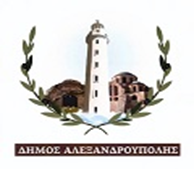 ΕΛΛΗΝΙΚΗ ΔΗΜΟΚΡΑΤΙΑ                                                                 Αλεξανδρούπολη31-3-2022ΝΟΜΟΣ  ΕΒΡΟΥ						         Αριθ. πρωτ.10470ΔΗΜΟΣ ΑΛΕΞΑΝΔΡΟΥΠΟΛΗΣΠΙΝΑΚΑΣ  ΑΠΟΡΡΙΠΤΕΩΝΑΝΑΚΟΙΝΩΣΗ ΣΟΧ2/2022ΚΩΔΙΚΟΣ ΘΕΣΗΣ: 202ΕΙΔΙΚΟΤΗΤΑ: ΔΕ ΤΕΧΝΙΤΩΝ ΥΔΡΑΥΛΙΚΩΝ                                                              Η ΕΠΙΤΡΟΠΗ        Η ΠΡΟΕΔΡΟΣ                                                                          ΤΑ ΜΕΛΗΙΝΤΖΕΠΕΛΙΔΟΥ ΕΛΕΝΗ                  ΚΑΔΟΓΛΟΥ  ΚΩΝΣΤΑΝΤΙΝΟΣ            ΠΑΠΑΔΟΠΟΥΛΟΥ ΕΙΡΗΝΗΑ/ΑΕΠΙΘΕΤΟΟΝΟΜΑΠΑΤΡΩΝΥΜΟΑΙΤΙΟΛΟΓΙΑ1ΜΕΛΑΣΠΟΛΥΖΩΝΗΣΛΟΓΩ ΟΡΙΟΥ ΗΛΙΚΙΑΣ 